Pristojnosti sveta staršev:  predlaga in daje soglasje k nadstandardnemu programu,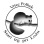  daje mnenje k predlogu programa razvoja vrtca in LDN-ja, razpravlja o vzgojno izobraževalni problematiki, opravlja druge naloge v skladu z zakonom in drugimi predpisi.Predstavniki staršev v Svetu staršev: Predsednik: Matjaž ŽnidaršičČlani: Mateja Peček, Nadja Anzeljc, Jasmina Strle, Saša Kresović, Ines Prevec